DOMANDA DI RIDUZIONE DELLA TASSA RIFIUTI PER CATEGORIE ECONOMICHE INTERESSATE DA CHIUSURE OBBLIGATORIE O DA RESTRIZIONI NELL’ESERCIZIO DELLE RISPETTIVE ATTIVITA’ A SEGUITO DELL’EMERGENZA EPIDEMIOLOGICA DA COVID 19Il sottoscritto/a  					 Nato/a a 		(Prov. 	) il 		_ Residente in 	(Prov.       ), Via 			n.      _____in qualità di legale rappresentante della ditta intestataria dell’utenza TARI __________________________   con sede in 	(Prov. 	), Via  				 P.IVA 			Tel.	 Indirizzo e-mail ________________CHIEDEla riduzione della quota variabile della tassa rifiuti per l’anno 2021 a seguito dell’emergenza pandemica da Covid19DICHIARAZIONE SOSTITUTIVA DELL’ATTO DI NOTORIETA’Ai sensi artt. 46 e 47 D.P.R. 28 dicembre 2000, n. 445(testo unico delle disposizioni legislative e regolamentari in materia di documentazione amministrativa)Il sottoscritto, consapevole delle responsabilità penali previste dagli articoli sopra indicati cui può andare incontro per le ipotesi di falsità in atti e dichiarazioni mendaci ivi indicateDICHIARAche il codice ATECO dell’attività è   	che ha avuto la sospensione obbligatoria dell’attività nel  periodo dal 	al 	- (ulteriori segnalazioni)  	che, pur non avendo la sospensione obbligatoria, l’attività è stata volontariamente sospesa dal 	 al 	per motivi di tutela sanitaria e per impossibilità di utilizzo delle modalità di lavoro agile e/o per le seguenti motivazioni 	__________________________________________________________che è stato interessato da restrizioni nell’esercizio della rispettiva attività nel periodo dal 	al 	- (ulteriori segnalazioni)  	IL DICHIARANTE*(*Allegare copia di un documento d’identità)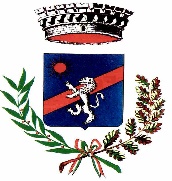 COMUNE	DI	LUISAGOPROVINCIA DI COMOCAP 22070 – Piazza Libertà snc – Tel 031880601 – fax 031880575tributi@comune.luisago.co.it